Company Policy on Job Site PPE (Personal Protective Equipment)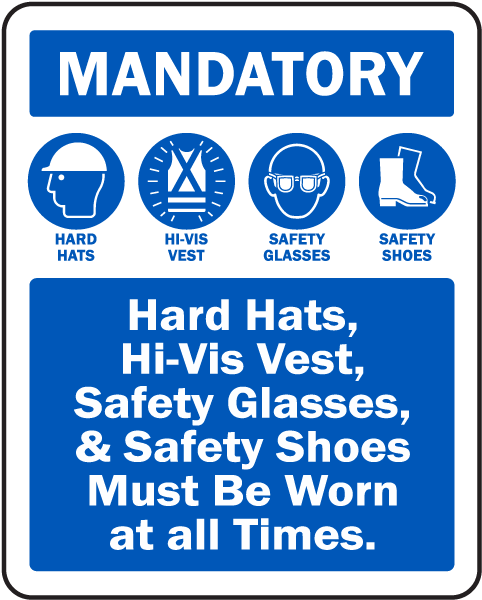 Effective January 1, 2018 All Job Site work in the Rough-In stage, inside a building or outside work, will require:Hard HatSafety GlassesHigh Visual Shirt or CoatHigh visual with reflective strips per General Contractor request for outside work. High visual with reflective strips for any parking lot work or with-in 40ft of any public roadWork Boots (no tennis shoes)Work pants (no shorts or sweat pants)All Job Site work in the Finish or Device stage, inside a building or outside work, will require:Hard HatSafety GlassesHigh Visual Shirt or CoatWork Boots (no tennis shoes)Work pants (no shorts or sweat pants)** Unless specified by the General Contractor on site for Finish or Device work, some items above may not be required. UEC will adhere to Rough-in condition policy while working or visiting site. ** These guides lines will follow the new SOP for yellow card/red card system in effect on Jan. 1, 2018 as well. 